Spring 1 Chatter Topics for Onyx Class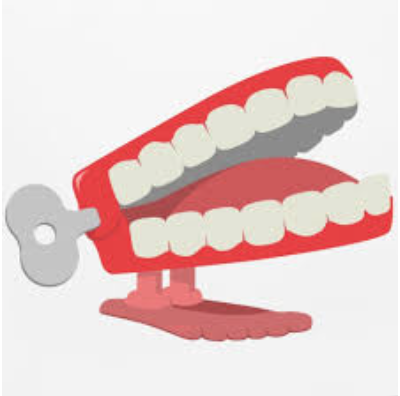 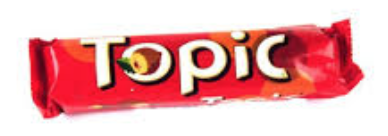 Chatter topic 1: What is art?Chatter topic 2: Do you prefer 3d art (sculpture) or 2d art (painting or drawing)?  Discuss why. Chatter topic 3: Look at this picture. What do you think it represents? Do you like it?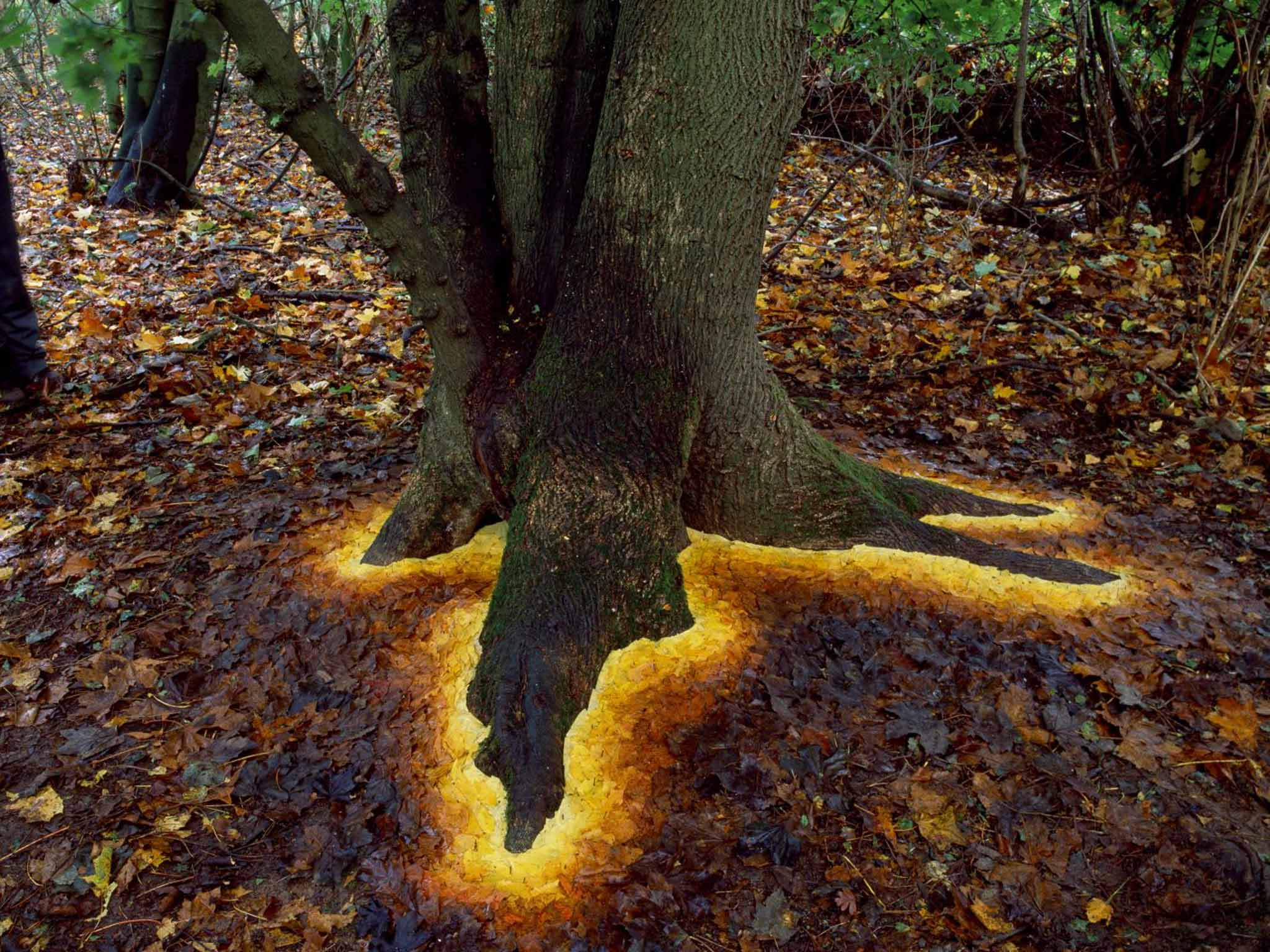 Chatter topic 4: Look at this sculpture. What title would you give the sculpture and why?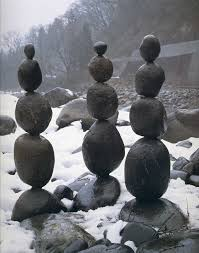 